Rímskokatolícka Cirkev, Farnosť KLIN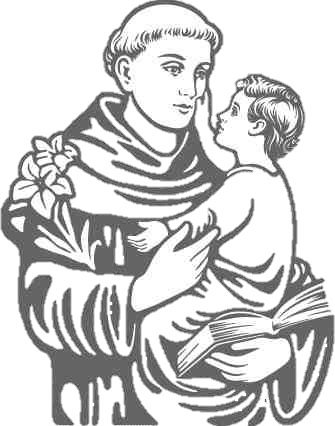 029 41  KLIN, Hlavná 223/126 tel. +421435584500, klin.fara@gmail.comÚdaje o svedkochŽeníchNevestaPriniesť na farský úrad na náuku, alebo najneskôr deň pred sobášom.Ženích (meno a priezvisko)Svedok (meno a priezvisko)Adresa trvalého bydliskaRodné čísloPovolanie (zamestnanie)Vierovyznanie (náboženstvo)Nevesta (meno a priezvisko)Svedok (meno a priezvisko)Adresa trvalého bydliskaRodné čísloPovolanie (zamestnanie)Vierovyznanie (náboženstvo)